Vous êtes invités à fêter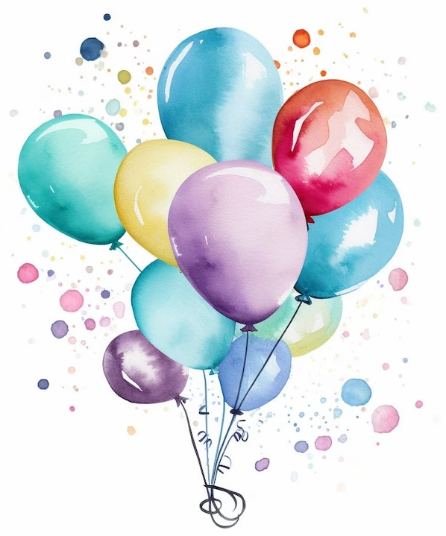 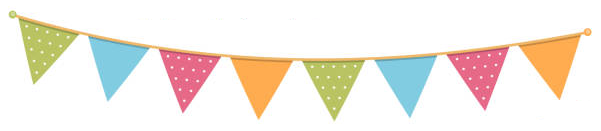 LES 6 ANS DEMaloSamedi 15 juin 20…De 14h30 à 18h00à la maison : 14 impasse des Koalas, 46000 CahorsVous êtes invités à fêterLES 6 ANS DE…Lucie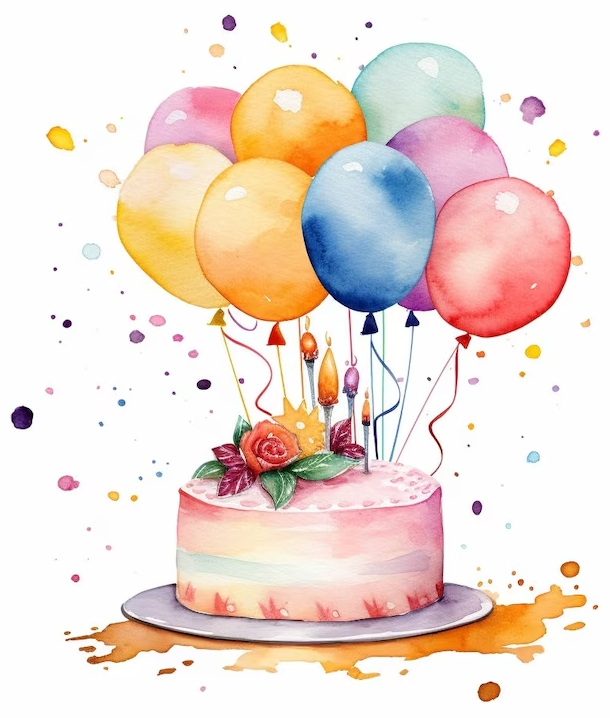 